ABSTRACTWidia Normalasari. 2017. INVENTORY INFORMATION SYSTEM IN UD. MM GODAM "NENENG" BASED ON WEBSITE TO EASILY PROCESSING DATA GOODS. Thesis. Informatics Engineering Study Program (S1). STIKI - Malang. Counselor: Anita, S.Kom., MT, Counselor: Johan Ericka W.P., S.KomKeywords: system, information, iventory, reorder point.UD. MM Godam "Neneng" is one of the minimarkets that serve the needs of the community for daily necessities and agricultural supplies. To expand market share and more closer to consumers, UD. MM Godam "Neneng" innovates by launching a car shop facility that is deployed to various regions to reach more consumers. The launch of this car store led to problems with the stock management process between stores and warehouses. Shopkeepers are often difficult to know the amount of stock of goods available in the warehouse, otherwise the warehouse officers also have difficulty to be able to serve the needs of stock items required by each store. Looking at these facts, the authors raised the problem as a research to produce a web-based inventory information system of the company in managing stock data items. Research begins by analyzing the problems faced by the community in managing the goods data. Then the researcher made a design plan to overcome the problem. The next step, the researchers do a system construction to produce the finished product. The last step in the process of this research is the stage of system testing to memastika system that has been produced in accordance with can be used.LEMBAR PERSEMBAHANSegala puji syukur atas rahmat yang telah diberikan oleh Tuhan Yang Maha Esa sehingga saya dapat menyelesaikan tugas akhir ini. Tugas akhir ini saya persembahkan kepada :Kedua Orang Tua dan Keluarga tercinta yang tidak henti – hentinya mendukung dan terus berdoa demi kelancaran pengerjaan tugas akhir ini, sehingga pada akhirnya tugas akhir ini dapat selesai dengan hasil yang cukup memuaskan. Ibu Anita, S.Kom., M.T dan Bapak Johan Ericka W.P., M.Kom selaku dosen pembimbing yang sudah membantu sehingga laporan ini dapat dikerjakan dengan lancar.Saudara Ahmad Rianto S.Kom yang berperan penting dalam terselesainya tugas akhir ini, dan kepada Satria Ilham Firdaus yang setia mendampingi, memberi semangat, dan do’anya.ABSTRAKWidia Normalasari. 2017. SISTEM INFORMASI INVENTORY PADA UD. MM GODAM “NENENG” BERBASIS WEB GUNA MEMUDAHKAN PENGOLAHAN DATA BARANG. Tugas Akhir. Program Studi Teknik Informatika (S1). STIKI – Malang. Pembimbing : Anita, S.Kom., MT, Co.Pembimbing : Johan Ericka W.P.,  S.KomKata Kunci : sistem, informasi, iventory, reorder point.UD. MM Godam “Neneng” adalah salah satu minimarket yang melayani kebutuhan masyarakat akan barang-barang kebutuhan sehari-hari dan perlengkapan pertanian. Untuk memperluas pangsa pasar dan lebih mendekatkan diri kepada konsumen, UD. MM Godam “Neneng” berinovasi dengan meluncurkan fasilitas toko mobil yang disebar ke berbagai daerah untuk menjangkau lebih banyak konsumen. Peluncuran toko mobil ini memunculkan permasalahan terhadap proses pengelolaan stok barang antara toko dengan gudang. Petugas toko sering kali kesulitan untuk mengetahui jumlah stok barang yang tersedia pada gudang, sebaliknya petugas gudang juga mengalami kesulitan untuk dapat melayani kebutuhan stok barang yang diperlukan oleh masing-masing toko. Melihat fakta tersebut, penulis mengangkat masalah tersebut sebagai penelitian untuk menghasilkan sistem informasi  inventory berbasis web perusahaan tersebut dalam mengelola data stok barang. Penelitian dimulai dengan melakukan analisa masalah yang dihadapi masyarakat dalam melakukan pengelolaan data barang. Kemudian peneliti membuat sebuah desain perancanaan guna mengatasi masalah tersebut. Tahapan selanjutya, peneliti melakukan konstruksi sistem untuk menghasilkan produk jadi. Langkah terakhir dalam proses penelitian ini adalah tahap pengujian sistem guna memastika sistem yang telah dihasilkan telah sesuai dengan bisa digunakan.SISTEM INFORMASI INVENTORY PADA UD. MM GoDAM “NENENG” BERBASIS WEB GUNA MEMUDAHKAN PENGOLAHAN DATA BARANGTUGAS AKHIRDisusun Oleh :Widia Normalasari111110399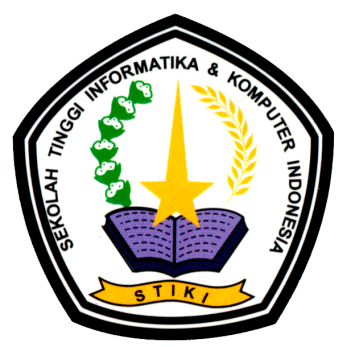 PROGRAM STUDI TEKNIK INFORMATIKASEKOLAH TINGGI INFORMATIKA DAN KOMPUTER INDONESIAMALANG2017INVENTORY INFORMATION SYSTEM ON UD. MM GoDAM "NENENG" BASED ON WEBSITE MAKE PROCESSING DATA GOODSTHESISArranged by :Widia Normalasari111110399PROGRAM STUDI TEKNIK INFORMATIKASEKOLAH TINGGI INFORMATIKA DAN KOMPUTER INDONESIAMALANG2017Tugas Akhir BerjudulSISTEM INFORMASI INVENTORY PADA UD. MM GoDAM “NENENG” BERBASIS WEB GUNA MEMUDAHKAN PENGOLAHAN DATA BARANGTugas Akhir BerjudulSISTEM INFORMASI INVENTORY PADA UD. MM GoDAM “NENENG” BERBASIS WEB GUNA MEMUDAHKAN PENGOLAHAN DATA BARANGDisusun Oleh :Widia Normalasari111110399Disusun Oleh :Widia Normalasari111110399Telah dipertahankan dalam sidang Tugas AkhirPada Tanggal 11 Desember 2017Dan dinyatakan telah memenuhi syarat untuk diterimaTelah dipertahankan dalam sidang Tugas AkhirPada Tanggal 11 Desember 2017Dan dinyatakan telah memenuhi syarat untuk diterimaKomisi Sidang,Anita, S.Kom., MTKetua Sidang/ Pembimbing UtamaJohan Ericka W.P., M.KomCo.PembimbingKomisi Penguji,Dr. Eva Handriyantini, S.Kom., M.MTPenguji IDaniel Rudiaman S, ST.,M.KomPenguji IILaila Isyriyah, M.KomPenguji IIIMalang,Sekolah Tinggi Informatika dan Komputer IndonesiaKETUADr. Eva Handriyantini, S.Kom., M.MTMalang,Sekolah Tinggi Informatika dan Komputer IndonesiaKETUADr. Eva Handriyantini, S.Kom., M.MT